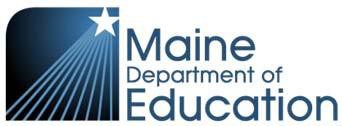 Speech or Language Impairment Eligibility FormMaine Unified Special Education Regulations (MUSER VII.2.K)A child must meet at least one of the four criteria listed and to such a degree that it adversely affects educational performance and requires special education for the child to benefit from his/her education program.  This form is to be completed by the IEP Team whenever there is a meeting to determine eligibility or consider a change in eligibility (including dismissal from special education).If the team has checked YES to any of Questions 1-4, check YES on Question 5, then go to question 6.  If not, check NO on Question 5; the child does not qualify as a child with a speech or language impairment.If the answer to Question 6 is YES, go to Question 7.  If NO, the child does not qualify as a child with a speech or language impairment.If the box in question 7(a) is checked, the child qualifies as a child with a speech or language impairment.  If the box in question 7(b) is checked, the child does not qualify as a child with a speech or language impairment.Articulation impairment: The abnormal production of speech sounds including: substitutions, omissions, distortions or additions of speech sounds not commensurate with child’s chronological age or cultural linguistic background and not related to dialect.  Language impairment: Any deviation in form of language (phonology, morphology and syntax), the content of language (vocabulary, semantics), and/or the functional use of language (pragmatics) perceived to be outside the allowable range for an individual’s communication competence and not related to dialect or linguistic/cultural background.  A language impairment adversely affects the child’s educational performance as reflected by his/her social interaction, behavior, emotional development, vocational performance, communication, and/or participation in classroom activities as well as academic achievement.  Fluency impairment: Abnormal speech production with reference to continuity, smoothness, rate and effort.When a child is referred for a voice impairment, a medical referral is indicated.Voice impairment: The absence or abnormal production of voice characterized by: deviant initiation/duration, tonal quality, pitch, loudness and/or resonance for age or speaking situation.Date of Meeting:SAU:Child’s Name:School:Date of Birth:Grade:School Phone:Parent/Guardian Name:School Address:Parent/Guardian Address:City, State Zip:Parent/Guardian City, State Zip:School Contact:Does the child exhibit an articulation impairment based on the articulation severity rating scale?Verification:  Verification:  Does the child exhibit a language impairment based on the fluency severity rating scale?Verification:  Verification:  Does the child exhibit a fluency impairment based on the fluency severity rating scale?Verification:  Verification:  Does the child exhibit a voice impairment based on the voice severity rating scale?Verification:  Verification:  Does a speech or language impairment exist?Does the child’s speech or language impairment adversely affect his/her educational performance?Verification:  Verification:  If there is a speech or language impairment, the impairment is of such nature and degree that [check one and summarize the basis for that selection in the area marked “Verification”]:If there is a speech or language impairment, the impairment is of such nature and degree that [check one and summarize the basis for that selection in the area marked “Verification”]:If there is a speech or language impairment, the impairment is of such nature and degree that [check one and summarize the basis for that selection in the area marked “Verification”]:the child requires special education.the child requires special education.it can be adequately addressed through general education interventions and/or accommodations.it can be adequately addressed through general education interventions and/or accommodations.Verification:  Verification:  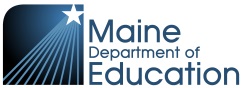 Speech or Language Impairment Eligibility Form/Severity Rating ScalesArticulation Severity Rating ScaleNo articulation assessment needed.To find the presence of an impairment, ratings in Description of Articulation, Standardized Assessments and Informal AssessmentsMUST fall within the moderate or severe category.To find the presence of an impairment, ratings in Description of Articulation, Standardized Assessments and Informal AssessmentsMUST fall within the moderate or severe category.To find the presence of an impairment, ratings in Description of Articulation, Standardized Assessments and Informal AssessmentsMUST fall within the moderate or severe category.To find the presence of an impairment, ratings in Description of Articulation, Standardized Assessments and Informal AssessmentsMUST fall within the moderate or severe category.To find the presence of an impairment, ratings in Description of Articulation, Standardized Assessments and Informal AssessmentsMUST fall within the moderate or severe category.To find the presence of an impairment, ratings in Description of Articulation, Standardized Assessments and Informal AssessmentsMUST fall within the moderate or severe category.To find the presence of an impairment, ratings in Description of Articulation, Standardized Assessments and Informal AssessmentsMUST fall within the moderate or severe category.To find the presence of an impairment, ratings in Description of Articulation, Standardized Assessments and Informal AssessmentsMUST fall within the moderate or severe category.Description of ArticulationDescription of ArticulationDescription of ArticulationNo apparent              problemNo apparent              problem   Mild    Moderate   SevereDescription of ArticulationDescription of ArticulationDescription of ArticulationNo sound errors present or production is developmentally appropriate.No sound errors present or production is developmentally appropriate.No sound errors present or production is developmentally appropriate.Sound errors are intelligible but noticeable.Errors consist of common types of substitutions and/or distortions.More numerous articulation errors are present.  Intelligibility is difficult for an unfamiliar listener.Excessive use (40% or more) of substitution or omission processes which are inappropriate for age.Many articulation errors are present.  Speech is frequently unintelligible to most listeners.Excessive use (40% or more) of omission processes or unique processes which are inappropriate for age.Standardized AssessmentsStandardized AssessmentsStandardized AssessmentsNo apparent              problem   Mild    Moderate   SevereStandardized AssessmentsStandardized AssessmentsStandardized AssessmentsA standard score <1.0 standard deviation below the mean.A standard score of ≥86.16th percentile or above.A standard score <1.0 standard deviation below the mean.A standard score of ≥86.16th percentile or above.A standard score <1.0 standard deviation below the mean.A standard score of ≥86.16th percentile or above.1 to 1.4 standard deviations below the mean.7-15th percentile.A standard score of 78-85.≤2 speech sound errors outside developmental guidelines.  Children may be stimulable for error sounds.1.5 to 1.9 standard deviations below the mean.2-6th percentile.A standard score of 70-77.Substitutions, distortions and some omissions may be present.  There is limited stimulability for the error phonemes.≥2 standard deviations below the mean.<2nd percentile.A standard score <70.Deviations may range from extensive substitutions and many omissions to extensive omissions.Informal AssessmentsAges 3-4Informal AssessmentsAges 3-4Informal AssessmentsAges 3-4No apparent              problem   Mild    Moderate   SevereInformal AssessmentsAges 3-4Informal AssessmentsAges 3-4Informal AssessmentsAges 3-4Intelligible >80% of the time in connected speech.Intelligible >80% of the time in connected speech.Intelligible >80% of the time in connected speech.Intelligible 61-80% of the time in connected speech.Intelligible 40-60% of the time in connected speech.Intelligible <40% of the time in connected speech.Ages 4-5Ages 4-5Ages 4-5Intelligible >80% of the time in connected speech.Intelligible >80% of the time in connected speech.Intelligible >80% of the time in connected speech.Intelligible >80% of the time in connected speech.Intelligible 60-80% of the time in connected speech.Intelligible <60% of the time in connected speech.Ages 5-20Ages 5-20Ages 5-20Intelligible >80% of the time in connected speech.Intelligible >80% of the time in connected speech.Intelligible >80% of the time in connected speech.Intelligible >80% of the time in connected speech.Intelligible 60-80% of the time in connected speech.Intelligible <60% of the time in connected speech.Speech or Language Impairment Eligibility Form/Severity Rating ScalesLanguage Severity Rating ScaleNo language     assessment needed.To find the presence of an impairment, ratings in Standardized Assessments and Informal AssessmentsMUST fall within the moderate or severe category.To find the presence of an impairment, ratings in Standardized Assessments and Informal AssessmentsMUST fall within the moderate or severe category.To find the presence of an impairment, ratings in Standardized Assessments and Informal AssessmentsMUST fall within the moderate or severe category.To find the presence of an impairment, ratings in Standardized Assessments and Informal AssessmentsMUST fall within the moderate or severe category.To find the presence of an impairment, ratings in Standardized Assessments and Informal AssessmentsMUST fall within the moderate or severe category.Standardized AssessmentsStandardized AssessmentsNo apparent              problem   Mild    Moderate   SevereStandardized AssessmentsStandardized AssessmentsA composite standard score <1.0 standard deviation below the mean.Language quotient or standard score of ≥86.≥17th percentile.A composite standard score <1.0 standard deviation below the mean.Language quotient or standard score of ≥86.≥17th percentile.A composite standard score of 1.0 to 1.4 standard deviations below the mean.Language quotient or standard score of 78-85.8-16th percentile.A composite standard score of 1.5 to 2 standard deviations below the mean.Language quotient or standard score of 71-77.3-7th percentile.A composite standard score of >2 standard deviations below the mean.Language quotient or standard score at or <70.≤2nd percentile.Informal AssessmentsCriterion referencedLanguage or speech samplesStructured observationInformal AssessmentsCriterion referencedLanguage or speech samplesStructured observationNo apparent              problem   Mild    Moderate   SevereInformal AssessmentsCriterion referencedLanguage or speech samplesStructured observationInformal AssessmentsCriterion referencedLanguage or speech samplesStructured observationThe child’s language skills are within his/her expected language performance range on an informal assessment instrument.The child’s language skills are within his/her expected language performance range on an informal assessment instrument.Informal assessment indicates a language deficit.Informal assessment indicates a language deficit that usually interferes with communication.Informal assessment indicates the pupil has limited functional language skills.  Communication is an effort.  Child is nonverbal and cognitive ability has not been ascertained.Speech or Language Impairment Eligibility Form/Severity Rating ScalesFluency Severity Rating ScaleNo fluency assessment needed.To find the presence of an impairment, ratings in Description of Fluency and Informal AssessmentsMUST fall within the moderate or severe category.To find the presence of an impairment, ratings in Description of Fluency and Informal AssessmentsMUST fall within the moderate or severe category.To find the presence of an impairment, ratings in Description of Fluency and Informal AssessmentsMUST fall within the moderate or severe category.To find the presence of an impairment, ratings in Description of Fluency and Informal AssessmentsMUST fall within the moderate or severe category.To find the presence of an impairment, ratings in Description of Fluency and Informal AssessmentsMUST fall within the moderate or severe category.Standardized Assessments/Description ofFluencyStandardized Assessments/Description ofFluencyNo apparent              problem   Mild    Moderate   SevereStandardized Assessments/Description ofFluencyStandardized Assessments/Description ofFluencyFluency of speech does not draw attention to the child and is developmentally appropriate.Fluency of speech does not draw attention to the child and is developmentally appropriate.3-5% dysfluent syllables of total syllables spoken with two or more speech samples of at least 100 syllables.No secondary characteristics, frustration and avoidance behaviors present.Fluent speech predominates.6-10% dysfluent syllables of total syllables spoken with two or more speech samples of at least 100 syllables.Secondary characteristics, frustration and avoidance behaviors may be present.≥11% dysfluent syllables of total syllables spoken with two or more speech samples of at least 100 syllables.Secondary characteristics, frustration and avoidance behaviors are present, typically noticeable and distracting.Informal AssessmentsInformal AssessmentsNo apparent              problem   Mild    Moderate   SevereInformal AssessmentsInformal AssessmentsTransitory dysfluencies are observed in specific situations.Frequent dysfluencies are observed in many situations.Habitual dysfluent behaviors are observed in a majority of situations.Speech or Language Impairment Eligibility Form/Severity Rating ScalesVoice Severity Rating ScaleNo voice assessment         needed.To find the presence of an impairment, ratings in Description of Voice and Informal AssessmentsMUST fall within the moderate or severe category.To find the presence of an impairment, ratings in Description of Voice and Informal AssessmentsMUST fall within the moderate or severe category.To find the presence of an impairment, ratings in Description of Voice and Informal AssessmentsMUST fall within the moderate or severe category.To find the presence of an impairment, ratings in Description of Voice and Informal AssessmentsMUST fall within the moderate or severe category.To find the presence of an impairment, ratings in Description of Voice and Informal AssessmentsMUST fall within the moderate or severe category.To find the presence of an impairment, ratings in Description of Voice and Informal AssessmentsMUST fall within the moderate or severe category.Description ofVoiceDescription ofVoiceDescription ofVoiceNo apparent              problem   Mild    Moderate   SevereDescription ofVoiceDescription ofVoiceDescription ofVoiceVoice production quality (tension, resonance), pitch and intensity are not unusual.Voice production quality (tension, resonance), pitch and intensity are not unusual.Inconsistent noticeable differences in voice production quality (tension, resonance), pitch or intensity.Persistent noticeable differences in voice production quality (tension, resonance), pitch or intensity.Persistent noticeable extreme differences in voice production quality (tension, resonance), pitch or intensity.Informal AssessmentsInformal AssessmentsInformal AssessmentsNo apparent              problem   Mild    Moderate   SevereInformal AssessmentsInformal AssessmentsInformal AssessmentsVoice difference including hoarseness, hyper-nasality, hypo-nasality, pitch or intensity is somewhat inappropriate for the child’s age.  Voice difference is of little or no concern to a physician.Voice difference including hoarseness, hyper-nasality, hypo-nasality, pitch or intensity is significantly inappropriate for the child’s age.  Voice difference is of concern to a physician.Voice difference including hoarseness, hyper-nasality, hypo-nasality, pitch or intensity is distinctly abnormal for the child’s age.  Voice difference is of concern to a physician.